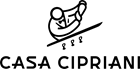 Ruolo: Varie mansioni	Dipartimento: Vari dipartimentiRiepilogo delle mansioniMansioni ricercate:EconomatoPasticceriLavapiattiDoormanMaggiordomi e Governanti pulizie camere hotelChef de PartieCommis ChefPreparation Cook – preparatorePreparation Pastry CookRunnerBarista (colazioni) e Bartender (cocktail)Chef de RangNight ManagerMembership CoordinatorEstetisteHostess sia di reception che per i ristorantiTirocinante per Tecnico Manutentore JuniorQualificheFormazione scolastica:                    Preferibile Diploma Professionale di Cucina o equivalente.Esperienza richiesta:                        È richiesta un'esperienza minima nella mansione.Competenze e capacitàValutiamo anche persone iscritte alle liste speciali (categorie protette).Richiesta residenza o domicilio in Milano.Inizio previsto dal mese di metà Aprile 2022.REF CODE "mansione di interesse "- inviare il curriculum vitae all’email: hreurope@cipriani.com 